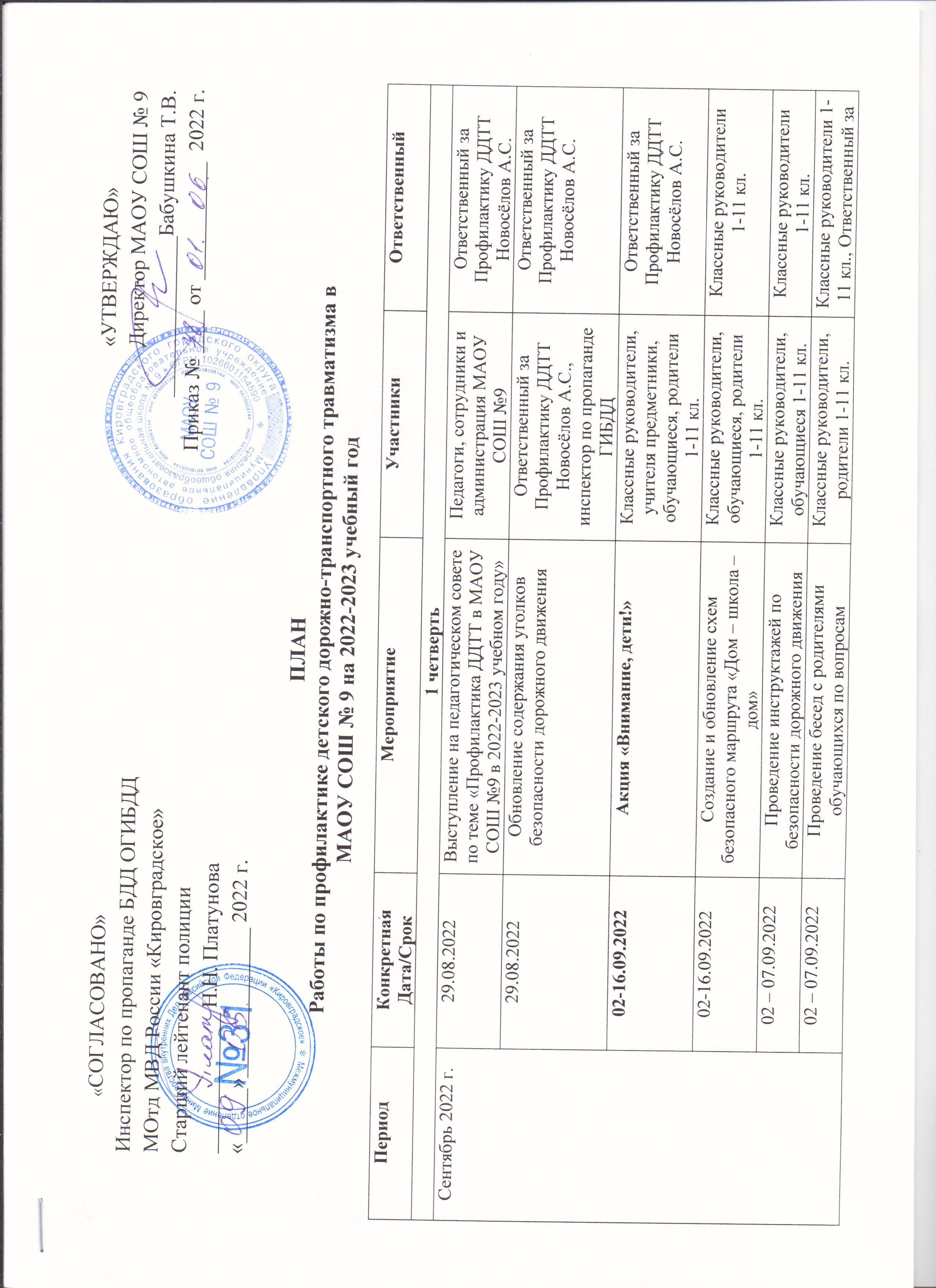 02 – 07.09.2022Игровые мероприятия для обучающихся начальной школы по ПДДКлассные руководители, обучающиеся, родители 1-4 кл.Классные руководители 1-4 кл.По согласованиюВстреча обучающихся с инспектором ГИБДДКлассные руководители, обучающиеся, родители 1-11 кл. Ответственный за Профилактику ДДТТ Новосёлов А.С., Инспектор ГИБДДОтветственный за Профилактику ДДТТ Новосёлов А.С.27.09.2022Заполнение ежемесячного отчёта по БДДОтветственный за Профилактику ДДТТ Новосёлов А.С.Ответственный за Профилактику ДДТТ Новосёлов А.С.В течение месяцаУроки ОБЖ по темам связанным с БДДОбучающиеся 8,9,10 и 11 классов, учитель ОБЖучитель ОБЖВ течение месяцаРабота по созданию и организации работы отряда ЮИДОбучающиеся 1-6 классов, руководитель отряда ЮИД, Ответственный за Профилактику ДДТТ Новосёлов А.С.,руководитель отряда ЮИД, Ответственный за Профилактику ДДТТ Новосёлов А.С.Октябрь 2022 г.В течение месяцаРабота отряда ЮИДОтряд ЮИД, руководитель отряда ЮИДРуководитель отряда ЮИДОктябрь 2022 г.01-05.10.2022Проведение викторины на знания ПДД среди обучающихся 1-11 классовОбучающиеся 1-11 классов, Классные руководители, Ответственный за Профилактику ДДТТ Новосёлов А.С.Ответственный за Профилактику ДДТТ Новосёлов А.С.Октябрь 2022 г.	28-31.10. 2022Проведение акции «Внимание, каникулы!»Классные руководители, учителя предметники, обучающиеся, родители 1-11 кл.Ответственный за Профилактику ДДТТ Новосёлов А.С.Октябрь 2022 г.	28-31.10. 2022Проведение инструктажей по безопасности дорожного движенияКлассные руководители, обучающиеся 1-11 кл.Классные руководители 1-11 кл.Октябрь 2022 г.Проведение бесед с родителями обучающихся по вопросам безопасности дорожного движенияКлассные руководители,  родители 1-11 кл.Классные руководители 1-11 кл., Ответственный за Профилактику ДДТТ Новосёлов А.С.Октябрь 2022 г.Игровые мероприятия для обучающихся начальной школы по ПДДКлассные руководители, обучающиеся, родители 1-4 кл.Классные руководители 1-4 кл.Октябрь 2022 г.Обновление содержания уголков безопасности дорожного движенияОтветственный за Профилактику ДДТТ Новосёлов А.С., инспектор по пропаганде ГИБДДОтветственный за Профилактику ДДТТ Новосёлов А.С.Октябрь 2022 г.30.10.2022Заполнение ежемесячного отчёта по БДДОтветственный за Профилактику ДДТТ Новосёлов А.С.,Ответственный за Профилактику ДДТТ Новосёлов А.С.В течение месяцаУроки ОБЖ по темам связанным с БДДОбучающиеся 8,9,10 и 11 классов, учитель ОБЖучитель ОБЖ2 четверть2 четверть2 четверть2 четверть2 четвертьНоябрь 2022 г.В течение месяцаРабота отряда ЮИДОтряд ЮИД, руководитель отряда ЮИДРуководитель отряда ЮИДНоябрь 2022 г.В течение месяцаОбновление содержания уголков безопасности дорожного движенияОтветственный за Профилактику ДДТТ Новосёлов А.С., инспектор по пропаганде ГИБДДОтветственный за Профилактику ДДТТ Новосёлов А.С.29.11.2022Заполнение ежемесячного отчёта по БДДОтветственный за Профилактику ДДТТ Новосёлов А.С.,Ответственный за Профилактику ДДТТ Новосёлов А.С.В течение месяцаУроки ОБЖ по темам связанным с БДДОбучающиеся 8,9,10 и 11 классов, учитель ОБЖучитель ОБЖДекабрь 2022 г.В течение месяцаРабота отряда ЮИДОтряд ЮИД, руководитель отряда ЮИДРуководитель отряда ЮИДДекабрь 2022 г.В течение месяцаОперация «Горка»Проведение бесед с обучающимися и родителямиКлассные руководители, учителя предметники, обучающиеся, родители 1-11 кл.Ответственный за Профилактику ДДТТ Новосёлов А.С.Декабрь 2022 г.В течение месяцаОбновление содержания уголков безопасности дорожного движенияОтветственный за Профилактику ДДТТ Новосёлов А.С., инспектор по пропаганде ГИБДДОтветственный за Профилактику ДДТТ Новосёлов А.С.Декабрь 2022 г.	23-28.12.2022Проведение акции «Внимание, каникулы!»Классные руководители, учителя предметники, обучающиеся, родители 1-11 кл.Ответственный за Профилактику ДДТТ Новосёлов А.С.Декабрь 2022 г.	23-28.12.2022Проведение инструктажей по безопасности дорожного движенияКлассные руководители, обучающиеся 1-11 кл.Классные руководители 1-11 кл.Декабрь 2022 г.Проведение бесед с родителями обучающихся по вопросам безопасности дорожного движенияКлассные руководители,  родители 1-11 кл.Классные руководители 1-11 кл., Ответственный за Профилактику ДДТТ Новосёлов А.С.Декабрь 2022 г.Встреча обучающихся с инспектором ГИБДДКлассные руководители, обучающиеся, родители 1-11 кл. Ответственный за Профилактику ДДТТ Новосёлов А.С., Инспектор ГИБДДОтветственный за Профилактику ДДТТ Новосёлов А.С.Декабрь 2022 г.27.12.2022Заполнение ежемесячного отчёта по БДДОтветственный за Профилактику ДДТТ Новосёлов А.С.Ответственный за Профилактику ДДТТ Новосёлов А.С.В течение месяцаУроки ОБЖ по темам связанным с БДДОбучающиеся 8,9,10 и 11 классов, учитель ОБЖучитель ОБЖ3 четверть3 четверть3 четверть3 четверть3 четвертьЯнварь 2023 г.В течение месяцаРабота отряда ЮИДОтряд ЮИД, руководитель отряда ЮИДРуководитель отряда ЮИДЯнварь 2023 г.В течение месяцаОперация «Горка»Проведение рейдов по выявлению опасных горокКлассные руководители, учителя предметники, обучающиеся, родители 1-11 кл.Ответственный за Профилактику ДДТТ Новосёлов А.С.Январь 2023 г.В течение месяцаОбновление содержания уголков безопасности дорожного движенияОтветственный за Профилактику ДДТТ Новосёлов А.С., инспектор по пропаганде ГИБДДОтветственный за Профилактику ДДТТ Новосёлов А.С.Январь 2023 г.29.01.2023Заполнение ежемесячного отчёта по БДДОтветственный за Профилактику ДДТТ Новосёлов А.С.Ответственный за Профилактику ДДТТ Новосёлов А.С.Январь 2023 г.В течение месяцаУроки ОБЖ по темам связанным с БДДОбучающиеся 8,9,10 и 11 классов, учитель ОБЖучитель ОБЖФевраль 2023 г.В течение месяцаРабота отряда ЮИДОтряд ЮИД, руководитель отряда ЮИДРуководитель отряда ЮИДФевраль 2023 г.В течение месяцаПодготовка к участию команды МАОУ СОШ №9 в конкурсе агитбригад «Азбука дорожных знаков»Отряд ЮИД, руководитель отряда ЮИД, Ответственный за Профилактику ДДТТ Новосёлов А.С.Зам. директора по ВРФевраль 2023 г.21.02.2023Организация этапа «ПДД» в рамках военно-спортивной игры «Зарница»Отряд ЮИД, руководитель отряда ЮИД, Ответственный за Профилактику ДДТТ Новосёлов А.С.Ответственный за Профилактику ДДТТ Новосёлов А.С.Февраль 2023 г.28.02.2023Заполнение ежемесячного отчёта по БДДОтветственный за Профилактику ДДТТ Новосёлов А.С.Ответственный за Профилактику ДДТТ Новосёлов А.С.Февраль 2023 г.В течение месяцаУроки ОБЖ по темам связанным с БДДОбучающиеся 8,9,10 и 11 классов, учитель ОБЖучитель ОБЖМарт 2023 г.В течение месяцаРабота отряда ЮИДОтряд ЮИД, руководитель отряда ЮИДРуководитель отряда ЮИДМарт 2023 г.До дня проведения мероприятияПодготовка к участию команды МАОУ СОШ №9 в конкурсе агитбригад «Азбука дорожных знаков»Отряд ЮИД, руководитель отряда ЮИД, Ответственный за Профилактику ДДТТ Новосёлов А.С.Зам. директора по ВРМарт 2023 г.По плану ЦДТУчастие команды МАОУ СОШ №9 в конкурсе агитбригад «Азбука дорожных знаков»Отряд ЮИД, руководитель отряда ЮИД, Ответственный за Профилактику ДДТТ Новосёлов А.С.Зам. директора по ВРМарт 2023 г.	23-28.03.2023Проведение акции «Внимание, каникулы!»Классные руководители, учителя предметники, обучающиеся, родители 1-11 кл.Ответственный за Профилактику ДДТТ Новосёлов А.С.Март 2023 г.	23-28.03.2023Проведение инструктажей по безопасности дорожного движенияКлассные руководители, обучающиеся 1-11 кл.Классные руководители 1-11 кл.Март 2023 г.	23-28.03.2023Проведение бесед с родителями обучающихся по вопросам безопасности дорожного движенияКлассные руководители,  родители 1-11 кл.Классные руководители 1-11 кл., Ответственный за Профилактику ДДТТ Новосёлов А.С.Встреча обучающихся с инспектором ГИБДДКлассные руководители, обучающиеся, родители 1-11 кл. Ответственный за Профилактику ДДТТ Новосёлов А.С., Инспектор ГИБДДОтветственный за Профилактику ДДТТ Новосёлов А.С.28.03.2023Заполнение ежемесячного отчёта по БДДОтветственный за Профилактику ДДТТ Новосёлов А.С.,Ответственный за Профилактику ДДТТ Новосёлов А.С.В течение месяцаУроки ОБЖ по темам связанным с БДДОбучающиеся 8,9,10 и 11 классов, учитель ОБЖучитель ОБЖ4 четверть4 четверть4 четверть4 четверть4 четвертьАпрель 2023 г.В течение месяцаРабота отряда ЮИДОтряд ЮИД, руководитель отряда ЮИДРуководитель отряда ЮИДАпрель 2023 г.20-25 04.2023Неделя безопасности дорожного движения, Конкурс юных велосипедистовОтряд ЮИД, руководитель отряда ЮИД, Классные руководители, учителя предметники, обучающиеся, родители 1-11 кл. Ответственный за Профилактику ДДТТ Новосёлов А.С.Ответственный за Профилактику ДДТТ Новосёлов А.С.Апрель 2023 г.В течение месяцаОбновление содержания уголков безопасности дорожного движенияОтветственный за Профилактику ДДТТ Новосёлов А.С., инспектор по пропаганде ГИБДДОтветственный за Профилактику ДДТТ Новосёлов А.С.29.04.2023Заполнение ежемесячного отчёта по БДДОтветственный за Профилактику ДДТТ Новосёлов А.С.Ответственный за Профилактику ДДТТ Новосёлов А.С.В течение месяцаУроки ОБЖ по темам связанным с БДДОбучающиеся 8,9,10 и 11 классов, учитель ОБЖучитель ОБЖМай 2023 г.В течение месяцаРабота отряда ЮИДОтряд ЮИД, руководитель отряда ЮИДРуководитель отряда ЮИДМай 2023 г.	18-30.05.2023Проведение акции «Внимание, каникулы!»Классные руководители, учителя предметники, обучающиеся, родители 1-11 кл.Ответственный за Профилактику ДДТТ Новосёлов А.С.Май 2023 г.	18-30.05.2023Проведение инструктажей по безопасности дорожного движенияКлассные руководители, обучающиеся 1-11 кл.Классные руководители 1-11 кл.Май 2023 г.	18-30.05.2023Проведение бесед с родителями обучающихся по вопросам безопасности дорожного движенияКлассные руководители,  родители 1-11 кл.Классные руководители 1-11 кл., Ответственный за Профилактику ДДТТ Новосёлов А.С.Май 2023 г.	18-30.05.2023Встреча обучающихся с инспектором ГИБДДКлассные руководители, обучающиеся, родители 1-11 кл. Ответственный за Профилактику ДДТТ Новосёлов А.С., Инспектор ГИБДДОтветственный за Профилактику ДДТТ Новосёлов А.С.Май 2023 г.В течение месяцаОбновление содержания уголков безопасности дорожного движенияОтветственный за Профилактику ДДТТ Новосёлов А.С., инспектор по пропаганде ГИБДДОтветственный за Профилактику ДДТТ Новосёлов А.С.Май 2023 г.30.05.2023Заполнение ежемесячного отчёта по БДДОтветственный за Профилактику ДДТТ Новосёлов А.С.Ответственный за Профилактику ДДТТ Новосёлов А.С.Май 2023 г.В течение месяцаУроки ОБЖ по темам связанным с БДДОбучающиеся 8,9,10 и 11 классов, учитель ОБЖучитель ОБЖМай 2023 г.28-30.05.2023Составление годового отчёта по профилактике ДДТТ в МАОУ СОШ №9Ответственный за Профилактику ДДТТ Новосёлов А.С.Ответственный за Профилактику ДДТТ Новосёлов А.С.